Publicado en Madrid el 30/05/2023 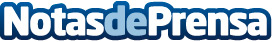 El doctor Ghassan Elgeadi recibe el premio Estetoscopio de Oro a la Innovación en la MedicinaEl reputado traumatólogo, recibe el prestigioso premio de la Asociación Europea de Industria, Tecnología e InnovaciónDatos de contacto:ASOCIACION EUROPEA DE INDUSTRIA, TECNOLOGIA E INNOVACION686881665Nota de prensa publicada en: https://www.notasdeprensa.es/el-doctor-ghassan-elgeadi-recibe-el-premio_1 Categorias: Nacional Medicina Madrid Premios http://www.notasdeprensa.es